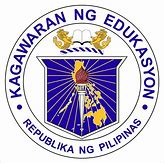 Republic of the PhilippinesDepartment of EducationRegion IX, Zamboanga PeninsulaDipolog City Schools DivisionZamboanga Del Norte National High SchoolGeneral Luna Street, Estaka, Dipolog CityThird Quarter Summative Test English 10 (Weeks 7 & 8)Name: _____________________________Year & Section: __________Score:______School:__________________________________________________________________Part I.Multiple ChoiceTEST A.Directions: Read each item carefully.choose the letter of the correct answer and write it on the space provided before each number.____1. It is a word used to stand for (or take place of) a noun. A. pronoun                         C. agreement B. antecedent                      D. subject ____2. When the object of the preposition is uncountable, use a  referent pronoun. A. singular                        C. subject B. plural                          D. object ___3. The Philippines is proud of __________ natural resources. A. it                              C. their B. its                             D. they ____4. It is a word for which the pronoun stands. A. pronoun                         C. agreement B. antecedent                      D. subject ____5. Marielle is saving __________ chocolates for a power outage. A. his                             C. their B. her                             D. its TEST B.___1. Which of the following is not considered a type of writing based on the author's purpose? A. Narrative Writing              B. Descriptive Writing              C. Leisure Writing D. Persuasive Writing___2. This refers to the part of critique where one writes his/her general impression of the story. A. Introduction                     B. Body                          C. Developing ParagraphD. Conclusion ___3. Which of the following is the best definition of critique? A. It is reading and understanding the text. B. It is an in-depth evaluation of the story to give the reading public insight into the story. C. It is getting the story elements, which includes setting, plot, characters, etc. D. Critiquing a short story, usually takes the form of an essay writing in a negative perspective. ___4. To write a critique of the story, one must do the following, except; A. review C. describe B. analyze D. interpret___5. What type of reading is needed in writing critique? A. Guided Reading C. Skimming B. Scanning D. Close Reading Part II.PERFORMACE TASKDirections:Prepare a roast speech for a famous environmentalist but remember to poke fun without hurting feelings! Take note of personal pronouns,and polite expressions when writing a roast speech.Please be guided by the following rubrics. __________________________________________________________________________________________________________________________________________________________________________________________________________________________________________________________________________________________________________________________________________________________________________________________________________________________________________________________________________________________________________________________________________________________________________________________________________________________________________________________________________________________________________________________________________________________________________________________________________________________________________________________________________________________________________________________Submitted by:                                 Checked by:  FE B. ALBERCA                                   PRICILLA T. ANOTADO   SST-I                                              MT-1Criteria1-Poor3-Good5- Very GoodUse of Personal pronouns and their Antecedents The speaker used some personal pronouns in the speech, but the antecedents were confusing. The speaker used some personal pronouns in the speech, but there were some inconsistencies with the antecedents. The speaker used pronouns correctly concerning their antecedents. Use of Polite Expressions The speaker did not use polite expressions. The speaker used only a few polite expressions. The speaker was able to use polite expressions correctly.